POZIVNICAMetodička izložba likovnih uradaka „Pčele su nam važne“ (školski projekt u kojem su sudjelovali učenici predmetne nastave 5.-8. razreda, na nastavi likovne kulture i na likovnoj grupi,pod mentorstvom prof. Petre Budiselić Gržan).Čast nam je pozvati vas da posjetite izložbu likovnih radovanaših učenika u holu škole, te  na 1. katu,  koja je otvorena od 20.5.2022. na Svjetski dan pčelaIzložba ostaje otvorena za javnost do jeseni.Svi ste dobrodošli!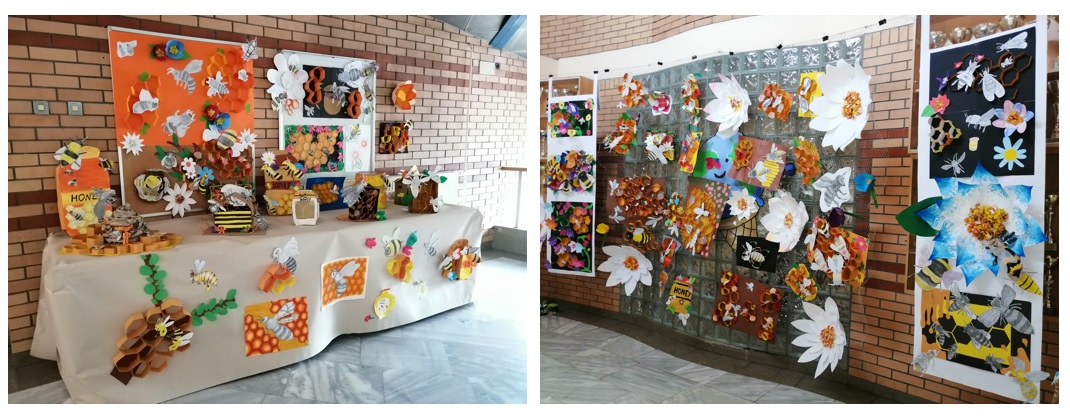 